KERJASAMA EKONOMI INDONESIA – JAPANECONOMIC PARTNERSHIP AGREEMENT (IJEPA) DAN IMPLIKASINYA TERHADAP PERTUMBUHAN INDUSTRI DI INDONESIASKRIPSIDiajukan Untuk Memenuhi Syarat Dalam Menempuh Ujian Skripsi Program Strata Satu (S1) Pada Jurusan Ilmu Hubungan Internasional Disusun Oleh :HARRY BAHTIARNRP        122030081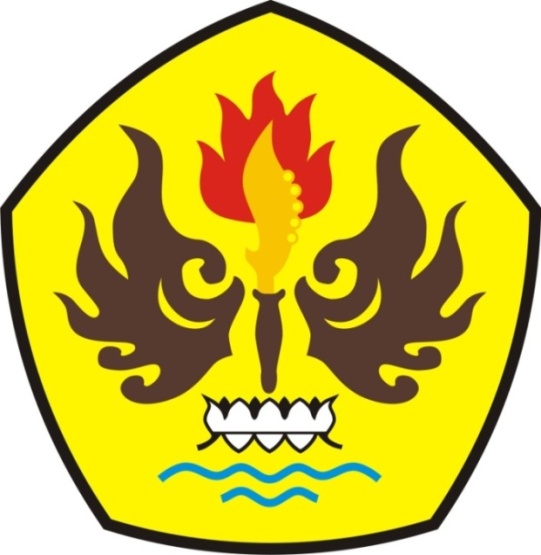 HUBUNGAN INTERNASIONALFAKULTAS ILMU SOSIAL DAN ILMU POLITIKUNIVERSITAS PASUNDANBANDUNG2016